CURRICULUM VITAE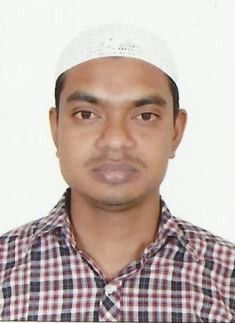 MOHAMMEDMOHAMMED.368360@2freemail.com To be associated with a progressive and challenging organization that give me an opportunity to render my knowledge and skills latest trends  and be  a part of team that dynamically works towards my career, this will provide me an ambience for learning and contribute efficiently for the organizational growth.Degree Discontinue from LAL BHADUR DEGREE COLLEGE at Hyderabad Telangana State.Intermediate Passed from KARIMALA JUNIOR COLLEGE at Adilabad dist Telangana State.SSC Passed From GOVT HIGH SCHOOL at Adilabad Dist Telangana State.Worked as a CIVIL DRAFTMAN (AUTOCAD) in ELITE FOR ENGINEERING CONSULTANT from June 2009 to May 2013 at Riyadh Saudi Arabia.Worked as a CIVIL DRAFTMAN (AUTOCAD) in TAMEER CONSULTANT AGENCY from Aug 2013 to Dec 2014 at Hyderabad Telangana State.Working  as  a  CIVIL  DRAFTMAN  (AUTOCAD)  in  CHAND CONSTRUCTIONsince March 2015 to till date at Hyderabad Telangana State.JOB RESPONSIBILITIES:-To create the drawing for municipal Corporation of Hyderabad.To give a complete architecture drawings in 2D as well as 3D.To create interior drawings in AutoCAD.Do have exceptional knowledge in Rebar detailer (Structure Detailer).)PROJECTS DONE:-Celebrity villas At Shamirpet, Hyderabad.Sanjay Mor Housing Colony at Kokapet, Hyderabad.Nouland Laboratories Ltd. Nanak Ramguda, RR Dist.P.R. Shelters Pvt. Ltd. housing colony at Kothur.Micasa Sterling proposed housing colony at Kompally, Hyderabad.Hydershah Kote residential complex at Hydershah kote, Hyderabad.SKILLS:-Well command over to create perspective view in AutoCAD.Do have good knowledge to create 3D models, elevation, Sections, plan.Having knowledge of manual draws.Over the command Word, PowerPoint, and Excel.Diploma in computer application (DCA).Diploma in AutoCAD 2D & 3D from Graffiti engineering solutions at Chikadpally, Hyderabad.Diploma in 3D MAX Autodesk Viz. from Graffiti engineering solutions at Chikadpally, Hyderabad.Diploma in Structure detailer from Metro consultancy at Nanal Nagar, Hyderabad.Passport No	:	P8048237 Date of Issue	:	27-02-2017 Date of Expire	:	26-02-2027Place of Issue	:	Hyderabad Telangana State.Good Communication skills.Punctuate and hardworking.Good team player with positive attitude.Keep learning new things.Capable to work under pressure and reach target.Print to PDF without this message by purchasing novaPDF (http://www.novapdf.com/)Name	:	MOHAMMED AMARFather’s Name	:	Mohammed AleemuddinDate of Birth	:	20-04-1984Gender	:	MaleMarital Status	:	MarriedNative Place	:	HyderabadNationality	:	IndianLanguages Known	:	English, Telugu, Hindi & UrduAddress	:	H No: 9-11-185/c/3,Rethi Galli, Golconda Fort, Hyderabad 500 008 Telangana State.I hereby declare that the above information is particularly true to the best of knowledge and belief.Date: Place:(MOHAMMED AMAR)Print to PDF without this message by purchasing novaPDF (http://www.novapdf.com/)